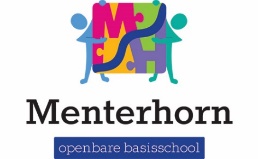 Nieuwe leerlingenMocht u informatie over de school willen, omdat u overweegt uw kind aan te melden en in te schrijven op obs Menterhorn dan maakt u een afspraak met de directeur voor een vrijblijvend gesprek. Tijdens het gesprek wordt u geïnformeerd over de school, krijgt u een rondleiding en kunt u vragen stellen. Besluit u dat u uw kind wilt aanmelden en inschrijven op obs Menterhorn dan volgt een intakegesprek met de directeur en de intern begeleider. Tijdens het intakegesprek informeert u de directeur en de intern begeleider over uw kind en wordt u geïnformeerd over de onderwijs-en ondersteuningsmogelijkheden die de school uw kind kan bieden. Voor het inschrijven van uw kind ontvangt u een inschrijfformulier. U, ouders of verzorgers, vullen het inschrijfformulier in en leveren deze in bij de directie van de school, die er vervolgens voor zorgt dat uw kind staat ingeschreven.Onderstaande informatie is voor u van belang:Een kind mag naar de basisschool als het 4 jaar is. Aanmelden van uw kind kan ten allen tijden.Ongeveer een maand voor hun vierde verjaardag neemt de leerkracht contact met u op om een aantal ‘kennismakingsmomenten’ af te spreken. De kinderen mogen dan in overleg een 5 ochtenden meedraaien in de groep. Op deze manier kan uw kind alvast een beetje kennismaken met de leerkracht, de klasgenootjes en de werkwijze in de klas. Ongeveer 6 weken voor de verjaardag van uw kind, neemt de leerkracht van groep 1-2 contact met u op over de wendagdelenKleuters komen een dag na hun vierde verjaardag op school.. Zijn kinderen jarig in de periode tussen 4 weken voor de zomervakantie en 4 weken na de zomervakantie dan komen deze kinderen direct na de zomervakantie op school.Wij hebben het Burgerservicenummer, de geboortedatum, het geslacht, de postcode of landcode van uw kind nodig om hem of haar te kunnen inschrijven. Wij vragen u, daarom 1 van onderstaande documenten mee te nemen bij de inschrijving:paspoortidentiteitskaartgeboortebewijsafschrift van de persoonslijst die bij de geboorte door de gemeente wordt verstrekt